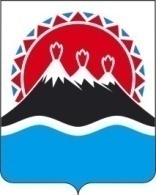 П О С Т А Н О В Л Е Н И ЕПРАВИТЕЛЬСТВА  КАМЧАТСКОГО КРАЯ             г. Петропавловск-КамчатскийВ соответствии со статьей 781 Бюджетного кодекса Российской Федерации, постановлением Правительства Российской Федерации от 07.05.2017 
№ 541 «Об общих требованиях к нормативным правовым актам, муниципальным правовым актам, регулирующим предоставление субсидий некоммерческим организациям, не являющимся государственными (муниципальными) учреждениями», Законом Камчатского края от 24.11.2017 № 160 «О краевом бюджете на 2018 год и на плановый период 2019 и 2020 годов»ПРАВИТЕЛЬСТВО ПОСТАНОВЛЯЕТ:1. Утвердить Порядок предоставления из краевого бюджета субсидии Региональной общественной организации «Прогрессивное общество исследователей Камчатки» в целях финансового обеспечения затрат на осуществление уставной деятельности согласно приложению.2. Настоящее постановление вступает в силу через 10 дней после дня его официального опубликования.Губернатор Камчатского края                                                             В.И. ИлюхинСОГЛАСОВАНО:Исполнитель:Агентство по внутренней политике Камчатского краяНиколаева Елена ВладимировнаТел. 42-15-40	Порядок предоставления из краевого бюджета субсидии Региональной общественной организации «Прогрессивное общество исследователей Камчатки» в целях финансового обеспечения затрат на осуществление уставной деятельностиНастоящий Порядок регулирует вопросы предоставления из краевого бюджета субсидии Региональной общественной организации «Прогрессивное общество исследователей Камчатки» (далее – Организация) в целях финансового обеспечения затрат на осуществление уставной деятельности.Субсидия носит целевой характер и не может быть израсходована на цели, не предусмотренные настоящим Порядком.Субсидии предоставляются Агентством по внутренней политике Камчатского края (далее – Агентство) в соответствии со сводной бюджетной росписью краевого бюджета в пределах лимитов бюджетных обязательств, доведенных Агентству на очередной финансовых год в рамках подпрограммы 5 "Профилактика терроризма и экстремизма в Камчатском крае" государственной программы Камчатского края "Безопасная Камчатка", утвержденной постановлением Правительства Камчатского края от 14.11.2016 № 448-П.4. Субсидия предоставляется Организации при соблюдении следующих условий: 1) на первое число месяца, предшествующего месяцу, в котором планируется заключение соглашения о предоставлении субсидии (далее - Соглашение), Организация не должна находиться в процессе реорганизации, ликвидации, банкротства;2) соблюдение Организацией обязательства по долевому финансированию отдельных мероприятий, на которые предоставляется субсидия;5. Для заключения Соглашения и получения субсидии Организация представляет в Агентство следующие документы:заявку на предоставление субсидии по форме, утвержденной Агентством; копии учредительных документов с одновременным предоставлением оригиналов для сверки и заверения;справку, подписанную руководителем Организации, подтверждающую соответствие Организации условиям, указанным в пункте 1 части 4 настоящего Порядка.6. Агентство в порядке межведомственного информационного взаимодействия запрашивает в отношении Организации, представившей указанные в части 5 настоящего Порядка документы, сведения из Единого государственного реестра юридических лиц.7. Организация вправе представить в Агентство сведения, указанные в части 6 настоящего Порядка, по собственной инициативе.8. Агентство в течение 5 рабочих дней со дня получения документов, указанных в части 5 настоящего Порядка, принимает решение о предоставлении субсидии либо об отказе в ее предоставлении.9. Основаниями для отказа Организации в предоставлении субсидии являются:несоответствие Организации условиям предоставления субсидии, установленным частью 4 настоящего Порядка;несоответствие представленных Организацией документов требованиям, установленным частью 5 настоящего Порядка;непредставление или представление не в полном объеме Организацией документов, указанных в части 5 настоящего Порядка;наличие в представленных Организацией документах недостоверных сведений.10. В случае принятия решения об отказе в предоставлении субсидии Агентство в течение 5 рабочих дней со дня принятия такого решения направляет в адрес Организации уведомление о принятом решении с обоснованием причин отказа.11. В случае принятия решения о предоставлении субсидии Агентство в течение 5 рабочих дней со дня принятия такого решения заключает с Организацией Соглашение по форме, установленной Министерством финансов Камчатского края, и издает приказ о предоставлении Организации субсидии.12. При предоставлении субсидии обязательными условиями, включаемыми в Соглашение, являются:1) согласие Организации на осуществление Агентством и органами государственного финансового контроля проверок соблюдения Организацией условий, целей и порядка предоставления субсидий;2) запрет приобретения за счет полученных средств иностранной валюты.13. При предоставлении субсидии обязательным условием ее предоставления, включаемым в Соглашение, является согласие Организации на осуществление Агентством и органами государственного финансового контроля проверок соблюдения ими условий, целей и порядка предоставления субсидий.14. Агентство перечисляет субсидию на расчетный счет, открытый в банке или другой кредитной организации, реквизиты которого указаны в заявке на предоставление субсидии, в течение 10 рабочих дней со дня заключения Соглашения. 15. Субсидия предоставляется в размере, предусмотренном для соответствующей Организации Законом Камчатского края от 24.11.2017 № 160 «О краевом бюджете на 2018 год и на плановый период 2019 и 2020 годов».16. Организация представляет в Агентство в срок до 15 декабря текущего финансового года отчеты о достижении значений показателей результативности и отчеты об использовании субсидий в порядке и по формам, утвержденными приказом Агентства, и Соглашением, с приложением документов, подтверждающих фактически произведенные затраты.17. Агентство и органы государственного финансового контроля осуществляют обязательную проверку соблюдения Организацией условий, целей и порядка предоставления субсидий.18. В случае нарушения Организацией условий, установленных настоящим Порядком и соответствующим Соглашением, субсидия подлежит возврату в краевой бюджет на лицевой счет Агентства в течение 30 календарных дней со дня получения соответствующего уведомления Агентства.19. Остатки средств субсидии, не использованные Организацией в текущем финансовом году, подлежат возврату в краевой бюджет на лицевой счет Агентства в течение 30 календарных дней со дня получения соответствующего уведомления Агентства.20. Письменное уведомление о возврате субсидии направляется Агентством в течение 15 календарных дней со дня выявления обстоятельств, указанных в частях 18 и 19 настоящего Порядка.ПОЯСНИТЕЛЬНАЯ ЗАПИСКАк проекту постановления Правительства Камчатского края«Об утверждении Порядка предоставления из краевого бюджета субсидии Региональной общественной организации «Прогрессивное общество исследователей Камчатки» в целях финансового обеспечения затрат на осуществление уставной деятельности»Проект постановления Правительства Камчатского края разработан в целях реализации мероприятия подпрограммы 5 "Профилактика терроризма и экстремизма в Камчатском крае" государственной программы Камчатского края "Безопасная Камчатка", утвержденной постановлением Правительства Камчатского края от 14.11.2016 № 448-П, в целях финансового обеспечения затрат на осуществление уставной деятельности.Бюджетные ассигнования на реализацию проекта постановления Правительства Камчатского края предусмотрены для Агентства по внутренней политике Камчатского края в рамках подпрограммы 5 "Профилактика терроризма и экстремизма в Камчатском крае" государственной программы Камчатского края "Безопасная Камчатка", утвержденной постановлением Правительства Камчатского края от 14.11.2016 № 448-П. На реализацию постановления Правительства Камчатского края не потребуется выделения дополнительных денежных средств из краевого бюджета. Проект постановления Правительства Камчатского края 28.08.2018 размещен на официальном сайте исполнительных органов государственной власти Камчатского края в сети «Интернет» для проведения в срок до 05.09.2018 независимой антикоррупционной экспертизы, по окончании указанного срока экспертных заключений не поступило.В соответствии с постановлением Правительства Камчатского края                от 06.06.2013 № 233-П «Об утверждении Порядка проведения оценки регулирующего воздействия проектов нормативных правовых актов и нормативных правовых актов Камчатского края» настоящий проект постановления в оценке регулирующего воздействия не нуждается.№Об утверждении Порядка предоставления из краевого бюджета субсидии Региональной общественной организации «Прогрессивное общество исследователей Камчатки» в целях финансового обеспечения затрат на осуществление уставной деятельности Первый вице-губернатор Камчатского краяИ.Л. УнтиловаМинистр финансов Камчатского края Л.В. АлексееваРуководитель Агентства по внутренней политике Камчатского краяИ.В. ГуляевНачальник Главного правового управления Губернатора и Правительства Камчатского краяС.Н. Гудин Приложение к постановлениюПравительства Камчатского края от ____________ № ______